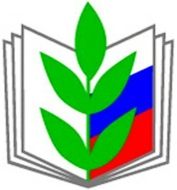 ПРОФСОЮЗ РАБОТНИКОВ НАРОДНОГО ОБРАЗОВАНИЯ И НАУКИ РФ(ОБЩЕРОССИЙСКИЙ ПРОФСОЮЗ ОБРАЗОВАНИЯ)АЛТАЙСКАЯ КРАЕВАЯ ОРГАНИЗАЦИЯП Р Е З И Д И У МП О С Т А Н О В Л Е Н И Е27-28 марта 2019 г.	 		                                         Протокол № 18-3Об итогах работы молодежных советов местных организаций Профсоюза в 2018 годуМолодежная политика является одним из приоритетных направлений деятельности Алтайской краевой организации Профсоюза. Для координации деятельности молодежных структур местных организаций сформирован президиум Молодежного совета, назначены кураторы в образовательных округах. Разделы молодежной политики включены в Региональное Отраслевое соглашение, отраслевые соглашения и коллективные договоры образовательных организаций. В соответствии с Положением о Молодежном совете краевой организации состоялись заседания его президиума, основная цель которых – системное обучение молодых профлидеров, направленное на улучшение качества работы на местах. В прошедшем году молодые профлидеры имели возможность повысить личностные и профессиональные компетенции, получить новые знания и опыт на различных образовательных площадках: - федерального уровня - участие в сессии педагогической школы Общероссийского Профсоюза образования (ВПШ) и работе молодежного профсоюзного форума ФНПР «Стратегический резерв - 2018»; - межрегионального уровня - участие в форуме молодых педагогов «Молодой профессионал Сибири», который проходил в г. Омске, участие в работе площадки «Профсоюзный лидер» международного молодежного управленческого форума АТР «Алтай. Точки Роста»; - регионального уровня - международного форума «Молодой учитель. Формула успеха»  и окружных слетов председателей первичных профорганизаций.Ежегодно молодые педагоги края участвуют в профессиональных конкурсах, социально значимых краевых и федеральных проектах. Лауреатом Всероссийского конкурса «Педагогический дебют - 2018» в номинации «Молодые учителя» стал учитель истории и обществознания средней школы №118, активный участник мероприятий молодежного совета Барнаульской городской организации Профсоюза Сергей Конрад. Член молодежного совета Егорьевской районной организации Профсоюза Анастасия Шабанова стала победителем краевого конкурса «Воспитатель года – 2018».Во многих районных и городских организациях Профсоюза реализуются формы работы, способствующие привлечению и сплочению молодежного педагогического сообщества. Молодые учителя организуют проведение семинаров, форумов и слетов, спартакиад и фестивалей творчества, мероприятий, посвящённых профессиональным праздникам; участвуют в волонтерском движении и акциях, организованных Алтайским крайсовпрофом.По инициативе членов президиума Молодежного совета прошел квест «В поисках решений», в котором приняли участие молодые учителя из Барнаула, Рубцовска, Бийска, Благовещенского, Целинного, Кулундинского и Егорьевского районов. На протяжении семи дней в рамках данного мероприятия в территориях края прошли конкурсы плакатов по охране труда, первомайские маёвки, профсоюзные уроки для старшеклассников, спортивные праздники и профсоюзные велопробеги, агитационная акция «Во весь голос!», педагогические «мастерские», совместные заседания Ассоциации молодых педагогов и профсоюзного актива.Используя различные площадки, профсоюзная молодежь активно проводит работу по формированию позитивного имиджа Профсоюза. Члены молодежных советов местных организаций участвовали в региональном проекте «Мобильный педагог» и турнире молодежных профессиональных педагогических игр, краевом конкурсе профсоюзных агитбригад и совместных с Ассоциацией молодых педагогов Алтайского края окружных заседаниях.  Силами членов молодежных советов местных организаций Профсоюза  была успешно реализована акция «Неделя молодежи в Профсоюзе». Мероприятия акции порадовали своим разнообразием. Благотворительные марафоны для детей прошли в Благовещенском районе и городе Алейске. Спортивные состязания состоялись в Бийске и Заринске, на танцевальный мастер-класс пригласили своих коллег молодые профлидеры Алейской территориальной организации, а в Егорьевском районе прошли «Народные забавы». Мероприятие молодежного профактива Барнаульской организации             «С Профсоюзом по жизни: старт в профессию!» объединило начинающих учителей, стаж работы которых не более трех лет. На дискуссионной площадке: «Профсоюз - моя инвестиция в будущее» на многочисленные вопросы молодых педагогов отвечали специалисты городского комитета, учителя-наставники, руководители образовательных организаций. В территориальной организации Профсоюза работников образования  г. Славгорода и г. Яровое прошел слет молодых педагогов, программа которого включала в себя встречу с представителями администрации и другими экспертами в области образования, мастер-классы и форсайт-сессия на тему «Мой Профсоюз». Совместно с Ассоциацией молодых педагогов молодежный совет Бийской городской организации Профсоюза организовал и провел окружное мероприятие «Конструктор педагогических компетенций».В Целинном районе прошел семинар-практикум для молодых педагогов «Ступени роста», организованный членами клуба «Учитель года», комитетом по образованию и молодёжным советом районной организации Профсоюза. Молодежный профактив Егорьевской районной организации провел окружное мероприятие «География Рубцовского образовательного округа.         Атлас новых педагогических коммуникаций», которое собрало представителей Ассоциации молодых педагогов и членов молодежных советов местных организаций Профсоюза. Традиционно члены молодежных советов местных организаций Профсоюза являются инициаторами проведения и участниками спортивных мероприятий. В Барнауле состоялся туристический слет работников образования «Профтур», Бийске - молодежный турнир по боулингу, Благовещенском районе прошли спортивные состязания под названием «Горячий лед», в Славгороде в рамках спартакиады «Профсоюз за ЗОЖ» - турнир по настольному теннису, в Рубцовском образовательном округе – двухдневный турнир по боулингу, в котором приняли участие 24 команды, в Целинном районе впервые прошла спартакиада работников образования «Навстречу рекордам», в Заринске – конкурс рисунков «Профсоюз за ЗОЖ!», в Алейске – «Профсоюзная лыжня».По инициативе членов молодежных советов в местных организациях Профсоюза проходят различные конкурсы, волонтерские акции, фестивали и семинары:- в Барнаульской городской организации впервые прошли конкурс портфолио «Профсоюзный cash back»!» и конкурс красоты «Весеннее вдохновение», мастер-классы «Информационные ресурсы - Профсоюзу», «Подарок своими руками», «Танцуй и будь молодым - в Профсоюзе!», акции «Профсоюзные дети: счастливы вместе!» и «Музейная ночь  с Профсоюзом», выездная «Творческая дача»;- в Целинной районной – фотоконкурсы «В объективе - Профсоюз» и «Семьи счастливые моменты»;- в Заринской городской – профсоюзные уроки, акции «Соберем детей в школу» и «Ветеранам с благодарностью», субботник по благоустройству мемориального комплекса;- в Рубцовской городской – в преддверии первомайского праздника акция «Профсоюзный троллейбус»;- в Егорьевской районной – фестиваль «Профсоюзная муза», флеш-моб и акция «Лес Победы»;- в Благовещенской районной – акция «Профсоюзный выходной»;- в Кулундинской районной – неделя молодого педагога, слет молодых педагогов, «Профсоюзный ликбез» для молодых специалистов по вопросам трудового законодательства;- в Алейской территориальной - фотосессия «Профсоюз - территория развития», мастер-класс по латиноамериканским танцам «Профсоюз - это плюс», благотворительная акция «Щедрый вторник».Традиционно профсоюзная педагогическая молодежь принимает участие в организации благотворительных мероприятий в рамках недели добра и Дня пожилого человека, помогает детям с ограниченными возможностями, ветеранам труда и учительским семьям. Так, молодежный совет Поспелихинской районной организации Профсоюза провел благотворительную акцию «Праздник в подарок», которая объединила детей с ограниченными возможностями здоровья не только райцентра, но и близлежащих поселков.В Новичихинском районе подарки от профсоюзных Деда Мороза и Снегурочки получили воспитании райцентровской средней школы, трех детских садов и ДЮСШ. Подобные акции прошли в Барнауле, Заринске, Рубцовске, Бийске, Алейске, Егорьевском и Благовещенском районах.Однако, несмотря на определенные успехи, практическая работа по реализации молодежной политики во многих местных организациях осуществляется недостаточно эффективно. Только в 13 местных организациях молодежный профактив работает в полную силу:- в Барнаульской городской организации;- в Алейском образовательном округе – в Алейской территориальной организации;- в Барнаульском образовательном округе – в Тальменской районной организации;- в Бийском образовательном округе – в Бийской городской и территориальной организации Целинного и Ельцовского районов;- в Заринском образовательном округе – в Заринской городской организации;- в Рубцовском образовательном округе – в Егорьевской, Волчихинской, Поспелихинской районных и Рубцовской городской организациях;- в Славгородском образовательном округе – в Благовещенской, Кулундинской районных, Славгородской городской организациях.В Каменском образовательном округе молодежные советы не созданы ни в одной профорганизации. Не ведется работа по привлечению педагогической молодежи к организации и реализации профсоюзных мероприятий в районных организациях Заринского, Барнаульского, Алейского округов.Заслушав  и  обсудив  информацию  заместителя  председателя  краевой организации Профсоюза по информационной работе Е.Л.Ивановской, президиум Алтайской краевой организации ПрофсоюзаПОСТАНОВЛЯЕТ:1. Принять  к  сведению  информацию об  итогах  работы молодежных советов местных организаций Профсоюза за 2018 год.2. Отметить положительный опыт работы по реализации молодежной политики Барнаульской и Бийской городских организаций, Егорьевской, Поспелихинской и Благовещенской районных организаций, территориальной организации Целинного и Ельцовского районов.3. Премировать:- Суханову Елену Сергеевну, председателя молодежного совета Алтайской краевой организации – в размере 5000 рублей;- Клабукову Ксению Олеговну, председателя молодежного совета Барнаульской городской организации - в размере 3000 рублей;  - Ширяеву Екатерину Анатольевну, председателя молодежного совета Егорьевской районной организации - в размере 3000 рублей;- Будниченко Светлану Валериевну, председателя молодежного совета Благовещенского района - в размере 2000 рублей;- Стрельченко Марину Анатольевну, председателя молодежного совета территориальной организации Целинного и Ельцовского районов - в размере 2000 рублей;- Эмекову Светлану Алексеевну, председателя молодежного совета       Бийской городской организации - в размере 3000 рублей;- Ильенко Наталью Игоревну, председателя молодежного совета Поспелихинской организации - в размере 2000 рублей.4. Создать молодежные советы в районных организациях Профсоюза Каменского, Алейского, Барнаульского и Заринского образовательных округов и ввести представительство молодежи в коллегиальных профсоюзных органах на уровне не менее 20%.5. Регулярно рассматривать вопросы состояния работы с молодежью на заседаниях президиумов, советов (комитетов) местных организаций Профсоюза.6. Закладывать финансовые средства на статью расходов «Работа с молодежью» в размере не менее 2-4 % (постановление внеочередного пленума комитета краевой организации «Об организационно-финансовом укреплении Алтайской краевой организации Профсоюза, местных и первичных профорганизаций» от 20.04.2017 № 4-2).7. Привлекать молодежные советы к формированию и реализации молодежных программ и проектов, усилить информационную составляющую работы молодежных советов, развивать систему обмена опытом. 8. Контроль исполнения постановления возложить на заместителя председателя по информационной работе Е.Л. Ивановскую и заместителя председателя по финансовой работе, труду и заработной плате, главного бухгалтера В.Н.Мерзлякову.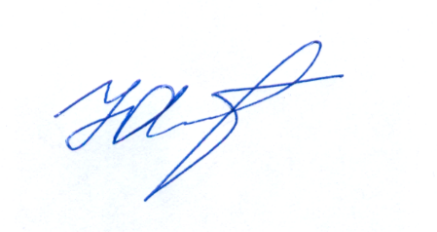 Председатель Алтайской краевой организации Профсоюза                                                 Ю.Г. Абдуллаев